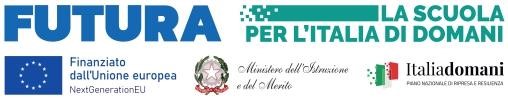 Allegato A  OGGETTO: ADESIONE ALLA MANIFESTAZIONE DI INTERESSE PROT. N°  4730 DEL  26/07/2024. Piano Nazionale Di Ripresa E Resilienza - Missione 4: Istruzione E Ricerca - Componente 1 Piano Nazionale di Ripresa e Resilienza Missione 4 Istruzione e Ricerca - Componente 1 – Potenziamento dell’offerta dei servizi di istruzione: dagli asili nido alle Università - Investimento 2.1: Didattica digitale integrata e formazione alla transizione digitale per il personale scolastico. Formazione del personale scolastico per la transizione digitale (D.M. 66/2023)” CNP: M4C1I2.1-2023-1222-P-33349 CUP:  CUP: F34D23003150006Titolo: “Guida alla Trasformazione Digitale: Formazione e Pratiche Efficaci” 	 	 	 	 	 	 	 	 	Al Dirigente Scolastico  Dell’Istituto Comprensivo N. 14 Via Emilia Ponente N. 311 –40132BO II sottoscritto ……………………………………………………………………………………………………………………………..nato a ……………………………………………………Prov. (………………… )         il ………………………………………. residente a……………………………………………………………………………          Prov. (……………………)  in Via………………………………………………………………. n…………        telefono …………………………………….. Codice Fiscale ………………………………………………. nella Qualità di Titolare/Rappresentante Legale della ditta/società ……………………………………………… con sede in…………………………………………… alla via …………………………….…………………………………………. P. IVA…………………………………………………………. C.F.: …………….…………………………………..……………………. MANIFESTA L’interesse a partecipare alla gara d'appalto, ove questa fosse indetta, di codesto istituto per il servizio di cui all’oggetto. A tale scopo allega documento di identità in corso di validità. ___________________, ___/___/______ 	 	 	 	        Il Dichiarante _______________________ 1 